Nazwa placówki realizującej programPlacówka Wsparcia Dziennego dla Dzieci i Młodzieży Centrum Rozwoju Osobowości  Stowarzyszenie KaranAdresul. Pułaskiego 9, 26-605 RadomNazwa programu„Prowadzenie Placówki Wsparcia Dziennego na terenie Gminy Miasta Radomia”Okres realizacji programu02.01.2017r. - 31.12.2017r.Nazwa instytucji finansującej lub współfinansującej programGmina Miasta RadomiaCharakterystyka odbiorców programuDzieci i młodzież w wieku od  5 do 18 lat znajdujących się w trudnej sytuacji rodzinnej oraz ich rodziców/ opiekunówRodzaj realizowanych działańZajęcia z elementami socjoterapii / warsztaty umiejętności psychospołecznychWarsztaty uczące alternatywnych stylów życia, w ramach których będą realizowane:               Zajęcia plastyczne z elementami arteterapii              Zajęcia taneczno – ruchowe              Warsztaty teatralnePoradnictwo rodzinne dotyczące zgłaszanego problemu i konsultacje psychologiczne.Zajęcia informacyjno – edukacyjne (profilaktyczne)Terapia pedagogicznaJęzyk angielskiOrganizacja  imprezy rekreacyjno – edukacyjnejNr umowy dot. programuZS.III.8124.2.2.2017Logo instytucji finansującej lub współfinansującej program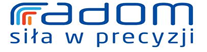 